Referat fra klubledermøde den 7. oktober 2018Deltagere: 14 personer fra 11 klubber og distriktsbestyrelseDAGSORDEN
Velkomst ved PE
Nyt fra DBf ved BUMNyt fra distriktet ved PE
InterdistriktssamarbejdetTurneringer ved RBUddannelse ved SPEvents ved PENy lovbog, status efter første år ved PE
Nyhedsbrev, Facebook, Mail og Bridgens dag
Klubbernes time, herunder forventningerne til sæson 2018-2019AfslutningPunkt 1. Velkomst ved PEPE bød velkommen og gennemgik dagsordenen.Punkt 2. Nyt fra DBf ved BUMDen landsdækkende handicapturnering genoptages og afholdes d. 3/3 2019.HB planlægger en ”Prins Henriks Memorial” guldturnering.HB har besluttet at igangsætte et ”vækst-projekt” med det formål, at øge medlemstilgangen til BDf´s medlemsklubber. Konkret er tankegangen, ”at der for DBf´s medlemsklubber er en klar sammenhæng mellem medlemstilgang og adgang til egne spillelokaler”. Med egne spillelokaler får klubberne nogle praktiske rammer, der kan give blubberne fleksibilitet i deres tilbud til medlemmerne f.eks. ved at tilbyde bridge på forskellige tidspunkter og i forskellige formater etc. BUM nævnte de få klubber i distriktet, der har egne spillelokaler.DBf fylder 80 år i 2019 og det vil blive fejret i Svendborg i forbindelse med Bridgefestivalen.Udsendelse af Dansk Bridge til klubberne blev diskuteret. Der blev udtrykt en vis utilfredshed med, at man nu skulle være tilstede i bridgelokalet for at modtage pakkerne, da de ellers blev afleveret udenfor. Tilsyneladende bliver der afleveret alt for mange blade til klubberne, der i visse tilfælde bliver destrueret. Det bør være muligt bedre at styre antallet af blade til de enkelte klubber og derved også opnå en besparelse.Punkt 3. Nyt fra distriktet ved PEPE orienterede, at DBf havde ladet foretage en analyse af ønsket om fri tilmelding til DM parfinalerne og resultatet havde været et mindre flertal for at droppe dette. Desuagtet har HB besluttet, at der fortsat skal være fri tilmelding til Dame Par og Senior Par men ikke til Åben Par og Mixed Par.Der er vigende tilslutning til distriktets turneringer. Distriktets økonomi reduceres hurtigt i takt med de store underskud, bl.a. som følge heraf. Antallet af deltagende par fra distriktet til DM-finalerne i Åben Par (8 par) og Mixed Par (12 par) er relativt stort og da det koster kr. 1.000 pr. par, er det en stor udskrivning for distriktet. PE forelagde 2 muligheder for at forbedre økonomien, 1. lade deltagerne betale halvdelen af indskuddet til DM eller 2. at foreslå en kontingentforhøjelse på kr. 10 pr. medlem, hvorved kontingentet til distriktet ville udgøre kr. 30 pr. medlem, hvortil kommer kontingentet til Kreds 2 på kr. 3. På generalforsamlingen i år blev der gjort opmærksom på, at det var uhensigtsmæssigt, at DBf´s generalforsamling lå før distriktets generalforsamling, hvilket medførte, at der var 11½ måned til at de valgte repræsentanter skulle deltage i repræsentantskabsmødet og fremlægge de forslag og kritik, som generalforsamlingen havde. PE svarede, at det ikke var praktisk muligt at ændre på årsplanlægningen, men at bestyrelsen på et klubledermøde inden repræsentantskabsmødet ville orientere deltagerne om forhold af betydning på repræsentantskabsmødet og modtage forslag og kritik fra deltagerne.Interdistriktssamarbejdet forløber godt og nu deltager Distrikt Nordsjælland i visse opgaver. Bridgefestivalen i Svendborg har haft en tilbagegang af deltagere og får nu en ny ledelse. Festivalen for 2019 foregår i Svendborg, men kontrakten er derefter udløbet og der forhandles om en forlængelse.Konverteringen til BC3 er forløbet godt, selvom der var stor skeptisk til at det kunne lade sig gøre inden for den fastlagte tidshorisont. Der blev udtrykt stor kritik over, at BC3 var langsomt samt at supporten var mangelfuld. Når man kontaktede den telefonisk, blev man sat i kø og kunne risikere at måtte vente i op til 3 kvarter eller mere.Vi afholder flere turneringslederkurser i år. Herunder også kursus i BC3. Punkt 4. InterdistriktssamarbejdetPE gennemgik på vegne af RB, da denne var blevet syg, samarbejdet omkring turneringer og nyheder fra turneringsudvalget. Der var ikke besluttet nogen nye tiltag i udvalget, men man arbejdede med et idekatalog. Fra salen blev der stillet forslag, om der var muligt at afholde distriktsturneringer om hverdagene og om dette kunne forbedre den manglende tilslutning. PE svarede med at redegøre, hvorledes historikken var med afholdelse af distriktsturneringe og sagde, at han fandt det svært af afholde turneringer om hverdagen, hvilket ville betyde, at det ville gribe ind i klubbernes spilleaftener og ville betyde, at turneringer ville strække sig over flere aftener.Vedrørende uddannelse er udvalget ved at udarbejde sit kommissorium. Der blev fra salen efterspurgt assistance med ”efteruddannelse” af klubspiller på klubaftener, ½ time før spilletiden. PE svarede, at distriktet meget gerne ville hjælpe med at coache klubbens egne undervisere og direkte deltage i særlige systemer eller konventioner.Med hensyn til events afhænger det meget af, hvad turneringsudvalget fremkommer med. Der er mange ideer og flere fremkom fra deltagerne.Punkt 5. Ny lovbog, status efter første år ved PEPE gennemgik ændringerne til loven i juli 2018 med eksempler. PE henviste også til Jacob Duscheks ”Bridgeregler.dk” på DBf´s hjemmeside som en god inspiration. Punkt 6. Nyhedsbrev, Facebook, Mail og Bridgens dagDer udkommer et nyhedsbrev medio november. Vores lukkede facebookside ser ud til at være en succes med mange medlemmer. Bridgens dag havde været en blandet succes. For nogle klubber havde det betydet en god tilgang af kursister, medens andre ikke havde oplevet det samme. OB gennemgik kort forventningerne til resultatet for 2018, et underskud på ca. 33.000. Det budgetterede underskud på ca. 19.000 forventes at holde, men særlig 2 ikke budgetterede poster vejer tungt, annoncen vedr. bridgens dag og afholdelse af Åben Par kvalifikation i november.Punkt 7. Klubbernes time, herunder forventningerne til sæson 2018-19Roskildeklubberne har succes med elevarbejdet. Det vurderes at 80% af eleverne i distriktet er i Roskilde. Det store arbejde har distrikts bestyrelsen kvitteret for i form af at DM for begyndere den 7. april afholdes på Kildegården 2 i Roskilde. Vi håber at flytningen betyder rigtige mange deltagere, idet de nu får muligheden for at spille DM på hjemmebane og i trygge rammer. I de andre klubber har der været stagnerende eller faldne mellemsantal. Der arbejdes med dette samt samtarbejde med andre klubber.Punkt 8. EventueltIntet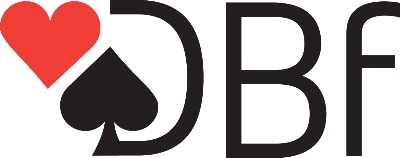 